RENJITH 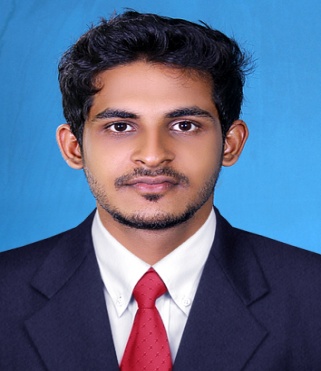 RENJITH.255996@2freemail.com 	Challenging work in a high Profile Company requiring strong Analytical and managing skills, to sail through Modern Technologies. PROFESSIONAL SNAPSHOTOver 4 years of rich experience in Administration, Stores, Purchase, Sales Customer Relationship Management etc. Good people management skill. Deftness in building and maintaining healthy relations with customers, ensuring maximum customer satisfaction. A keen communicator with the ability to relate to people across hierarchical levels in the organization.  ORGANIZATIONAL DETAILSSept 2010 – Jan - 2011 – Popular Auto Mobiles (INDIA, KERALA) as Business Development AssistantMarch - 2011.to October - 2015 – Western India Cashew Co. Pvt.Ltd (India, Kerala) as Sales AdministratorAREAS OF EXPOSURE/EXPERTISE AdministrationFollow up with the Clearing Agents for Import & Export matters. Preparing Export documentation, Interact with bank regarding L/C discounting. Taking care of Local Sales, Commercial matters. Handling all the export related documentation. Interacting with the clients. Involvement in the entire process i.e. co-coordinating with the clients. Reporting to the Managing Director, General Manager about the day-to-day activities. Co-ordinate with Sales Executives for follow-up of outstanding payments etc.,    STORESUpdating the Stock Register which includes the material issued, date and time of issue, job number, project number. Maintaining Stock according to the Production departments. To maintain Waste material stock separately. Preparation of L.P.O, Quotation & Invoice                                             Marinating Inward & Outward Stock register. Quantity & Quality checking of inward (imported, local purchase) materials. Arranging dispatch of material to valued customers.Maintaining register for issue of invoices, sales return, etc.Filing of all documents.   PURCHASE Identify new suppliers and maintaining suppliers database. A comparative rate analysis done to ensure a the best rate availability.Frequent updating of rates, and any escalation of rates to notify the concerned departments.ACADEMIC QUALIFICATIONS BBA Degree from Kerala University (2007-2010).Plus two   from Kerala State Higher Secondary Board (2005-07)Technical Skills      Operating systems: Windows 2007, windows 8      Other applications: Ms Office (Excel, Word, Power point).      ERP Programme  PERSONAL DETAILS     Date of Birth                    :   15/08/1989     Nationality                       :   Indian     Religion                           :   Hindu     Marital Status                  :   Single